                                                           Информация об укомплектованности штата на 2022/23 уч.г.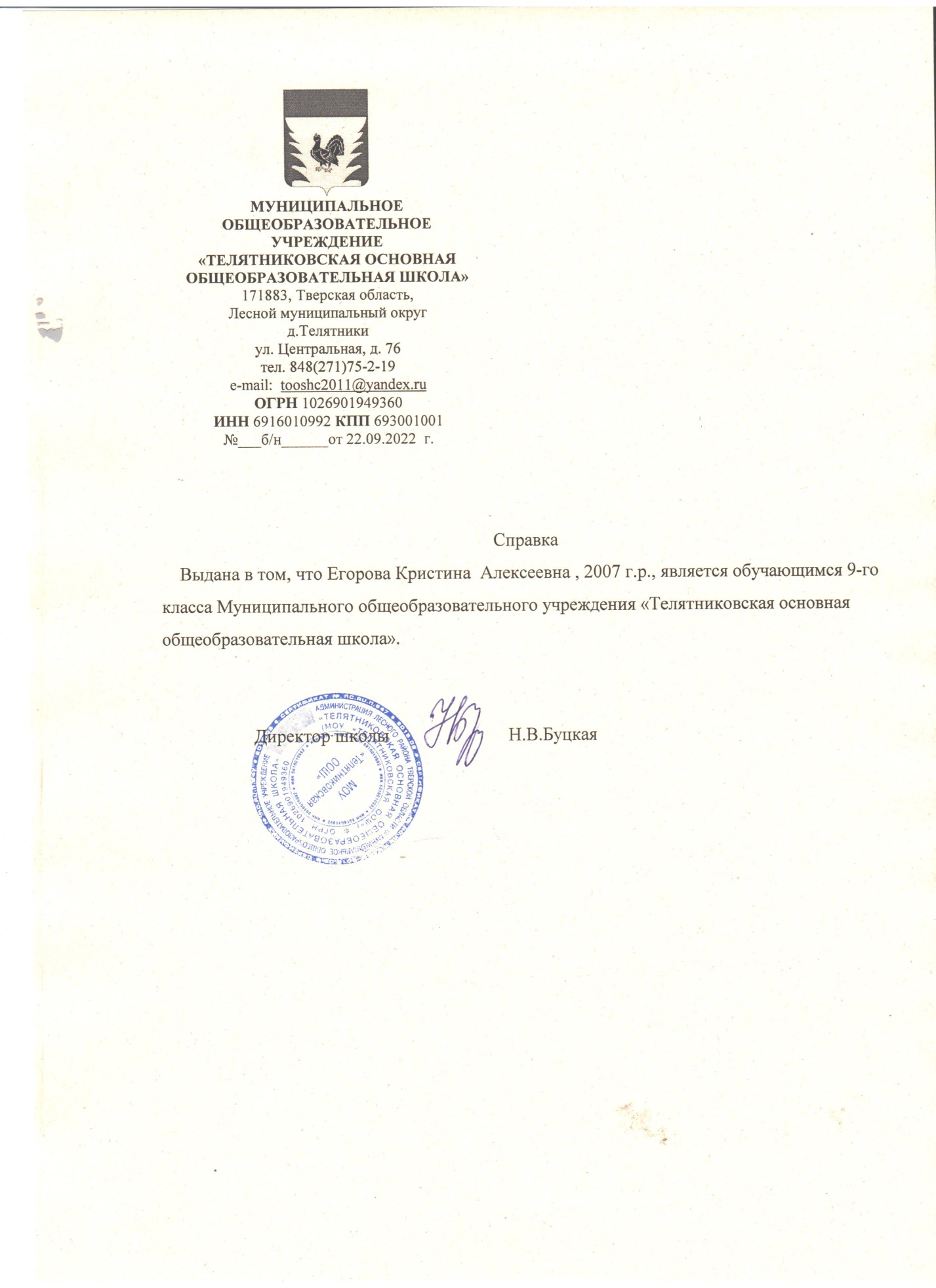 Общее количество штатных единиц педагогических работников на начало 2022/23 учебного годаКоличество вакансий на начало учебного годаОбщее количество педагогических работниковКоличество педагогических работников до 35 летКоличество педагогических работников, имеющих первую или высшую квалификационную категориюКоличество педагогических работников, имеющих высшее образование10,3816142